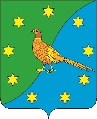 АДМИНИСТРАЦИЯ ЕКАТЕРИНОСЛАВСКОГО СЕЛЬСОВЕТАОКТЯБРЬСКОГО РАЙОНА АМУРСКОЙ ОБЛАСТИПОСТАНОВЛЕНИЕ                                                  28.09.2022                                                                                                           № 123с. ЕкатеринославкаО внесении измененийв постановление главы от 02.12.2016 № 387         В соответствии с уточнением местоположения границ и площади земельного участка с кадастровым номером 28:19:011105:19, рассмотрев кадастровую выписку о земельном участке от 23.09.2022г.	 п о с т а н о в л я ю:Внести изменения в постановление главы от 02.12.2016 № 387 «Об учёте в составе имущества казны объектов недвижимого имущества», в части общей площади и кадастровой стоимости земельного участка с кадастровым номером 28:19:011105:19 и считать общую площадь земельного участка равной 1700 кв.м., кадастровую стоимость равной 382770,8 руб.          2.Финансовому отделу Администрации Екатеринославского сельсовета  внести изменения сведений о земельном участке с кадастровым номером 28:19:011105:19.3.Контроль исполнения настоящего постановления оставляю за собой.Глава Екатеринославского сельсовета                                                     Г.В.Кучер         